О проведении 7 апреля 2016г. ВсемирногоДня здоровья.ИНФОРМАЦИОННОЕ ПИСЬМО	ГБУ РО «Медицинский информационно-аналитический центр» информирует, что 7 апреля 2016г. проводится Всемирный День здоровья. Каждый год во всем мире празднуют Всемирный день здоровья. В этот день традиционно обсуждаются самые острые проблемы здравоохранения, стоящие сегодня перед человечеством, проводятся мероприятия, которые мотивируют людей вести здоровый образ жизни и уделять больше внимание профилактике заболеваний. В этот день люди из всех сообществ получают возможность для участия в мероприятиях, которые могут способствовать улучшению здоровья. Тема Всемирного дня 2016 года – диабет. По прогнозам ВОЗ, к 2030 году диабет станет седьмой ведущей причиной смертности.	Всемирная Организация Здравоохранения (ВОЗ) предложила эту тему, поскольку:Эпидемия диабета стремительно нарастает во многих странах, причем особенно резкий рост в странах с низким и средним уровнем дохода.Значительную долю случаев заболевания диабетом можно предотвратить. Доказано, что простые меры по изменению образа жизни эффективно предотвращают или отсрочивают начало диабета 2 типа. Поддержание нормального веса, регулярная физическая нагрузка и здоровый рацион могут снизить риск возникновения диабета.Диабет поддается лечению. Его можно контролировать и воздействовать на него, чтобы избежать осложнений. Расширение доступа к диагностированию, обучению правильному поведению и доступное в ценовом отношении лечение являются важными элементами ответных мер.Усилия по профилактике и лечению диабета будут иметь важное значение для достижения глобальной  Цели, предусматривающей сокращение к 2030 году на одну треть преждевременной смертности от неинфекционных заболеваний (НИЗ). К этому будут причастны многие секторы общества, в том числе правительства, работодатели, преподаватели, производители, гражданское общество, частный сектор, СМИ и общественность в целом.Диабет является хроническим заболеванием, которое развивается, когда поджелудочная железа не производит достаточно инсулина, или когда организм не может эффективно использовать производимый инсулин. Инсулин - гормон, регулирующий уровень сахара в крови и дающий нам необходимую для жизни энергию. Если он не может попасть в клетки, где окисляется, то содержание сахара возрастает в крови до опасных уровней. Существует две основных формы диабета. При диабете типа 1 организм обычно не производит инсулин и нуждается поэтому в инъекциях инсулина, чтобы выжить. Во многих странах регистрируется все большее число новых диагностируемых случаев заболевания диабетом 1-го типа, особенно среди детей раннего возраста.  При диабете типа 2, составляющего около 90% случаев заболевания, организм обычно производит собственный инсулин, но его недостаточно, или же он не может быть использован надлежащим образом. Больные диабетом типа 2 обычно имеют избыточный вес и ведут сидячий образ жизни: эти два фактора повышают потребности организма в инсулине. Со временем высокое содержание сахара в крови может серьезно повредить каждую важную систему организма, вызывая инфаркт, инсульт, повреждение нервной системы, почечную недостаточность, слепоту, импотенцию и инфекции, которые могут повлечь ампутацию. Целью проводимой кампании является расширение профилактики, укрепление оказания медицинской помощи и усиление эпиднадзора. Необходимо повысить информированность населения о росте диабета и его тяжелом бремени и последствиях. Развернуть принятие конкретных и приемлемых в ценовом отношении мер по борьбе с диабетом. Они будут включать мероприятия по профилактике и диагностированию диабета, лечению и оказанию помощи лицам с диабетом.В рамках мероприятий, приуроченных к Всемирному дню здоровья 7 апреля 2016года, предлагаем Вам присоединиться  к Всероссийской акции «Будь здоров!». Названия мероприятий могут отличаться в территориях. Даты Акции выбраны по принципу: 7 апреля – день единых действий и далее до конца недели с учетом выходных дней для более широкого охвата населения.ГБУ РО «Медицинский информационно-аналитический центр предлагает провести весь комплекс информационно-пропагандистских мероприятий, принимая во внимание рекомендации ВОЗ и в соответствии с тематикой Дня здоровья.Информацию об итогах проведения Всемирного дня здоровья представить в ГБУ РО «МИАЦ» до 15 апреля 2016года. Обращаю Ваше внимание, что форма отчета по Всероссийской акции «Будь здоров» будет направлена дополнительно.ПРИЛОЖЕНИЕ: 1. « Заболевания глаз и их профилактика при сахарном                                                                                                                                                                                                           диабете» - памятка для населения.		          2. «Как физическая активность влияет на здоровье» - буклет			3. « За здоровый образ жизни»И.о. начальника                                                                 Л.Ф. ДузьБелова О.В.254-99-90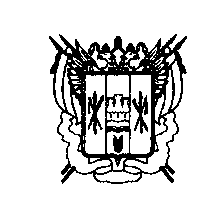 МИНИСТЕРСТВО   ЗДРАВООХРАНЕНИЯРОСТОВСКОЙ ОБЛАСТИГБУ РОСТОВСКОЙ ОБЛАСТИ  «МЕДИЦИНСКИЙ ИНФОРМАЦИОННО – АНАЛИТИЧЕСКИЙ ЦЕНТР» . Ростов-на-Дону, пр.Сельмаш, 14Тел./факс (863) 254-99-90E-mail: prof@miacrost.ruИНН  6166052727ОГРН 105616301984624..03.2016 г.  № 109на № ____________ от ___Руководителям органов управления здравоохранением муниципальных образованийГлавным врачам ЦГБ, ЦРБГлавным врачам областных учреждений Главным врачам центров здоровья